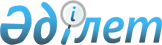 Об определении мест для размещения агитационных печатных материалов
					
			Утративший силу
			
			
		
					Постановление Шиелийского районного акимата Кызылординской области от 28 февраля 2011 года N 1350. Зарегистрировано Департаментом юстиции Кызылординской области 11 марта 2011 года за N 10-9-194. Утратило силу постановлением Шиелийского районного акимата Кызылординской области от 04 мая 2012 года N 1909      Сноска. Утратило силу постановлением Шиелийского районного акимата Кызылординской области от 04.05.2012 N 1909.      Примечание РЦПИ:

      В тексте сохранена авторская орфография и пунктуация.

      В соответствии с пунктом 6 статьи 28 Конституционного Закона Республики Казахстан "О выборах в Республике Казахстан" от 28 сентября 1995 года и с пунктом 2 статьи 31 Закона Республики Казахстан "О местном государственном управлении и самоуправлении в Республике Казахстан" от 23 января 2001 года районный акимат ПОСТАНОВЛЯЕТ:



      1. В соответствии с приложением определить места для размещения агитационных печатных материалов совместно с Шиелийской районной избирательной комиссией.



      2. Настоящее постановление вводится в действие со дня его первого официального опубликования.      АКИМ РАЙОНА                           Н. НАЛИБАЕВ      СОГЛАСОВАНО

      Председатель избирательной

      комиссии Шиелийского района

      _____________С.Ермагамбетов

      "___"_________2011 год      Приложение к постановлению

       N 1350 от 28 февраля 2011 года        

Места для определения агитационных печатных материалов 
					© 2012. РГП на ПХВ «Институт законодательства и правовой информации Республики Казахстан» Министерства юстиции Республики Казахстан
				N
Название населенного пункта
Место размещения
Название
Количество
1Шиелийский район, поселок Шиели1) На против здания товарищества с ограниченной ответственностью "Арғымақ" по улице Шакарим, поселка Шиели.2) У земельного участка "оказание службы объектам" частного предпринимателя "Тажибаева" по улице Даулеткерей дом 15 А, поселка Шиели.3) У здания государственного коммунального казенного предприятия "Шиелийский районный дом школьников" по улице Т.Рыскулова поселка Шиели.Стенд, щит, тумбы 12Акмаинский аульный округ, село "Акмая"У здания государственного учреждения "средняя школа N 49"Стенд, щит, тумбы 13Актоганский аульный округ, село "Досбол"У здания государственного учреждения "аппарат акима аульного округа Актоган"Стенд, щит, тумбы 14Алмалинский аульный округ, село "Алмалы"У здания государственного учреждения "аппарат акима аульного округа Алмалы"Стенд, щит, тумбы 15Байгакумский аульный округ, село "Байгакум"У жилого дома N 1 улицы АбаяСтенд, щит, тумбы 16Гигантский аульный округ, село "Бидайкол"У здания товарищества с ограниченной ответственностью "Ынтымак ГТ"Стенд, щит, тумбы 17Енбекшинский аульный округУ жилого дома N 16 улицы ОразоваСтенд, щит, тумбы 18Жуантобинский аульный округ, село "Алгабас"У здания товарищества с ограниченной ответственностью "Жана Бестам"Стенд, щит, тумбы 19Жолекский аульный округ, село "Жолек"У зданиея государственного учреждения "средняя школа N 152"Стенд, щит, тумбы 110Иркольский аульный округ, село "Жахаев"У здания аульного дома культуры "Жахаев" государственного казенного предприятия "Шиелийский районный дома культуры и клубы"Стенд, щит, тумбы 111Керделинский аульный округ, село "Н.Бекежанов"Перед зданием государственного учреждения "средняя школа N 156 имени Н.Бекежанова"Стенд, щит, тумбы 112Каргалинский аульный округ, село "Буланбай бауы"Перед зданием государственного учреждения "средняя школа N 241 имени К.Абдикадырова"Стенд, щит, тумбы 113Сулутобинский аульный округ, село "Сулутобе"Перед зданием государственного учреждения "средняя школа N 41"Стенд, щит, тумбы 114Тартогайский аульный округ, село "Тартогай"У государственного учреждения "Аппарат акима аульного округа Тартогай"Стенд, щит, тумбы 115Талаптанский аульный округ, село "Бала би"Здание N 5 улицы Бала би, перед государственным учреждением "Аппарат акима аульного округа Талаптан"Стенд, щит, тумбы 116Теликольский аульный округ, село "А.Тажибаев"Перед зданием государственного учреждения "Аппарат акима аульного округа Теликоль"Стенд, щит, тумбы 117Тонкерисский аульный округ, село "Ш.Кодаманов"Перед зданием государственного учреждения "Аппарат акима аульного округа Тонкерис"Стенд, щит, тумбы 118Ортакшылский аульный округ, село "Ортакшыл"Перед зданием государственного учреждения "средняя школа N 15"Стенд, щит, тумбы 119Когалинский аульный округ, село "Ботабай"Перед зданием государственного учреждения "средняя школа N 288"Стенд, щит, тумбы 120Майлытогайский аульный округ, село "Майлытогай"У жилого дома N 2 улицы АстанаСтенд, щит, тумбы 121Бестамский аульный округ, село "Бестам"Перед зданием государственного учреждения "средняя школа N 205"Стенд, щит, тумбы 122Жиделиарыкский аульный округ, село "Жиделиарык"Перед зданием государственного учреждения "средняя школа Жиделиарык N 206"Стенд, щит, тумбы 123Жанатурмыский аульный округ, село "Байсын"Перед зданием государственного учреждения "средняя школа Жанатурмыс N 207"Стенд, щит, тумбы 1